Муниципальное бюджетное дошкольное образовательное учреждениедетский сад комбинированного вида №21муниципального образования Тимашевский район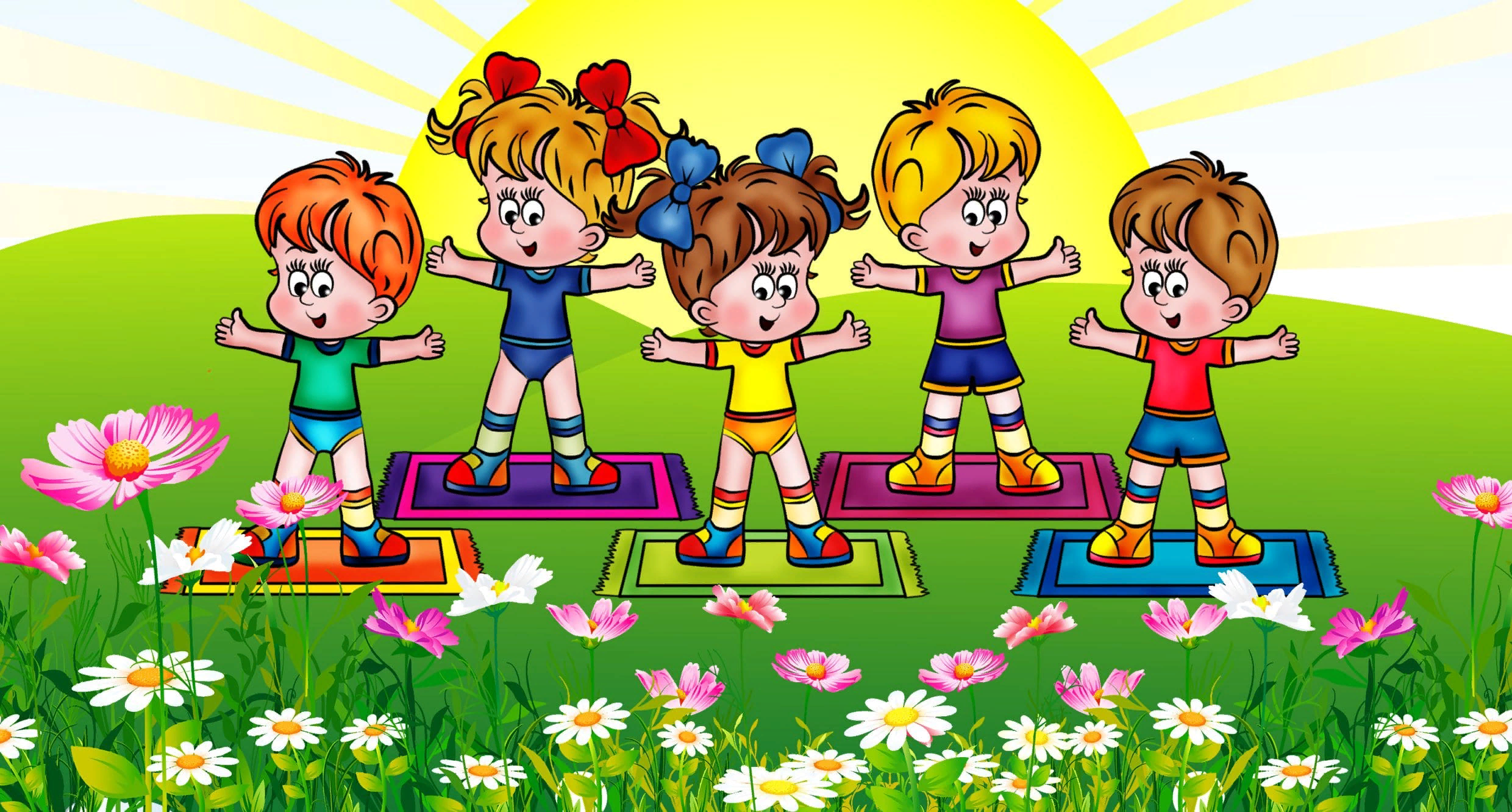 Проект Тема:« Как сберечь здоровье ?»                                       ( старший дошкольный возраст)                                                                                                         Воспитатели:                                                                                                                          Гришаева Э.В                                                                                                                          Туний С.И                                                                                                                          Январь.2023Тема: « Береги здоровье смолоду»Участники проекта: воспитатели  и дети  старшего дошкольного возрастаСрок реализации: месяц.Тип проекта: информационно – практико – ориентированныйВид проекта : физкультурно – оздоровительный.Пояснительная записка«Здоровье — это вершина, которую должен каждый покорить сам» — так гласит восточная мудрость.	  Здоровье ребёнка с первых дней жизни зависит от того микросоциума, который его окружает. Детский сад и семья — вот две основные социальные структуры, которые главным образом определяют уровень здоровья ребенка. В концепции дошкольного образования предусмотрено не только сохранение, но и активное формирование здорового образа жизни и здоровья воспитанников. Успешное формирование основ ЗОЖ у дошкольников во многом зависит от целенаправленной систематической воспитательно–образовательной работы в дошкольном образовательном учреждении и семье, создания условий для осуществления педагогического процесса, согласованного взаимодействия в триаде ребенок – педагог – родитель, инициатором и координатором которого должен выступать педагогический коллектив дошкольного учреждения. Здоровый образ жизни должен стать потребностью каждого современного человека. В системе жизненных ценностей на первом месте должны стоять здоровье и необходимость его сохранения и укрепления. В основе  проекта  лежит развитие познавательных навыков детей, умений самостоятельно конструировать свои знания, ориентироваться в информационном пространстве, развитие критического и творческого мышления, умения увидеть, сформулировать и решить проблему, необходимость применения интегрированных из разных областей знаний..В соответствии с ФГОС проект опирается на научные принципы её построения:• принцип игрового обучения;• единство воспитательных, развивающих и обучающих целей и задач процесса образования детей дошкольного возраста;• принцип интеграции образовательных областей;• принцип непрерывности и системности образования.            Одной из самых актуальных проблем на сегодняшний день является сохранение и укрепление здоровья детей. Здоровье рассматривается как полное физическое, психическое и социальное благополучие, как гармоничное состояние организма, которое позволяет человеку быть активным в своей жизни, добиваться успехов в различной деятельности. Важно на этом этапе сформировать у детей базу знаний и практических навыков здорового образа жизни, осознанную потребность в систематических занятиях физической культурой и спортом.             Проблема: в настоящее время существует тенденция снижения здоровья подрастающего поколения, поэтому потребность в формировании у детей представлений о здоровом образе жизни возрастает и требует поиска новых путей в образовании, воспитании и развитие дошкольников.Высокая заболеваемость детей, обусловленная следующими причинами:некоторые дети являются часто болеющими:-частые пропуски детьми утренней гимнастики;-отказ некоторых детей от занятий физической культурой;-одежда детей не всегда соответствует температурному режиму;-малоэффективные формы работы с родителями.Необходим поиск новых подходов к оздоровлению детей, приобщение родителей к активной работе по укреплению здоровья своих детей.    	Цель.  Формирование у детей осознанного отношения к своему здоровью и потребности  здорового образа жизни.	Задачи: Расширить знания детей о здоровье как о главной ценности жизни, о полезных привычках, укрепляющих здоровье, о мерах профилактики и охране здоровья Формировать  потребность в физических упражнениях и подвижных играх, интерес к занятиям спортом. Развивать у детей потребность в активной деятельности, в выполнении специальных профилактических упражнениях и игр на занятиях и в повседневной жизни. Привлекать  родителей, к активному участию в воспитательном процессе по формированию здорового образа жизни детей.Развивать познавательные способности, творческое воображение, коммуникативные навыки Воспитывать ценностное отношение к своему здоровью и человеческой жизни.Прогнозирующие результаты:Для детей:Расширение у детей представления о здоровье и способах его сохранения;Увеличение запаса валеологических представлений, познавательных и коммуникативных умений дошкольников по теме проекта;Повышение интереса детей к физическим упражнениям и спорту.Для родителей:Повышение заинтересованности родителей в ведении здорового образа жизни своего и ребёнкаОсвоение родителями физических упражнений, для формирования практических умений в области физического воспитания своего ребенка.Этапы реализации проекта1.Подготовительный этап.Сбор и систематизация информации по теме.Проведение опроса среди детей «Что такое здоровье?».Изучение методической литературы по теме.Подготовка методического материала: рассказов, стихов, загадок,        кроссвордов, мультфильмов.Подбор иллюстраций, сюжетно-ролевых игр, дидактических игр по данной теме.Подбор художественной литературы по данной теме.Мониторинг развития представления о здоровом образе жизни у детей старшего дошкольного возраста на I полугодие .Анкетирование родителей «Здоровый образ жизни моей семьи».Обогащение развивающей предметно-пространственной среды,  с темой проекта.2 этап. Основной. Проведение комплекса мероприятий в соответствии с намеченным планом работы. План работы над проектомIII Заключительный этап.Мониторинг  по физическому развитию. Оформление выставки «Книжки – малышки «Мы здоровье сбережём»»;Стенгазеты « Мы здоровье сбережем» : Полученные результаты.ДетиДвигательный опыт детей богат: результативно . уверенно , амплитудно  точно, выполняют физические упражнения .Знают  о некоторых видах спорта.Имеют представление , что такое здоровье. Понимает, как поддержать, укрепить и сохранить.Владеют здоровьесберегающими умениями: навыками личной гигиены, может определить состояние своего здоровья.Родители:Создана эффективная система сотрудничества педагогов с родителями группы по формированию семейной установки на здоровьесбережение.Мониторинг физического развития детей на сентябрь 2020г и январь 2021гВывод: на сентябрь 2020  года По результатам мониторинга:  Не сформировано 22.5.% ( 3детей)   в двигательной деятельности затрудняются, нарушена координация движения. Не  проявляют интереса к новым физическим упражнениям. На стадии формирования  62.5%.  ( 10 детей) Проявляют стойкий интерес к новым и знакомым  физическим упражнениям, избирательность и инициативность при выполнении упражнений. Развивает самостоятельность в применение культурно – гигиенических навыков, обогащает представление о гигиенической культуре. Но слабо контролируют способы выполнения упражнения,  не обращают на качество. Имеет представление о некоторых видах спорта. Сформировано 15%. (2 детей) в двигательной деятельности проявляют хорошую выносливость,  самоконтроль и самооценку, способны привлечь внимание других детей, организовать подвижную игру. Может оказать элементарную помощь самому себе и другому ( промыть рану, обработать ее, приложить холод, обратиться за помощью к взрослым)Вывод: на январь 2021г : По результатам мониторинга: Не сформировано 7% ( 1 ребенок)   в двигательной деятельности затрудняются, из – за частых пропусков в детский сад. На стадии формирования  58%.  ( 9 детей) Проявляют стойкий интерес к новым и знакомым  физическим упражнениям, избирательность и инициативность при выполнении упражнений. Сформировано 35%.  ( 5 детей) в двигательной деятельности проявляют хорошую выносливость,  самоконтроль и самооценку, способны привлечь внимание других детей, организовать подвижную игру. Может оказать элементарную помощь самому себе и другому( промыть рану, обработать ее, приложить холод, обратиться за помощью к взрослым)ФормыЗадачиРабота с детьмиРабота с детьми« Беседы с детьми  »:«Что такое здоровье?», «Таблетки растут на грядке»,  «Знакомимся со своим организмом»,  «Как уберечься от инфекций», «Травма: как ее избежать?», «О вкусной и здоровой пище»;Формировать понимание необходимости заботиться о своем здоровье, беречь его,  быть здоровыми и вести здоровый образ жизни. Закрепить элементарные знания об органах человеческого тела и их функционировании. Уточнить и закрепить знания детей о происхождении продуктов питания,о пользе продуктов питания; о пользе витаминов, их влиянии на детский организм.   Развивать умение поддерживать беседу  использовать в процессе общения со взрослыми и сверстниками объяснительную речь.« Юные исследователи»: «Опыты с кока-колой и чипсами», «Почему нельзя есть снег?», «Фруктовая лаборатория» Формировать умение определить, какие продукты наносят вред организму человека, а какие необходимы для его жизнедеятельности. Развивать умение включаться в коллективное исследование, обсуждать его ход, договариваться о совместных продуктивных действиях, выдвигать и доказывать свои предложения, представлять совместные результаты познания. « Познавательный час» мультфильмы, «Мойдодыр», «Смешарики» из серии «Азбука здоровья»,  « Ох и Ах», «Митя и микробус» просмотр энциклопедий « Веселые уроки здоровья»,» Это тело человека», « Хочу стать чемпионом» Актуализировать и развить знания детей  о здоровье и здоровом образе жизни отраженных в мультипликации; Формировать навыки самостоятельного анализа и оценки предлагаемой информации в энциклопедиях.« Риторика»  Интервью «Как моя семья выезжала на отдых».«Речетворчество составлении загадок, пословиц о здоровье и спорте».Развивать монологические формы речи, стимулировать речевое творчество детей о здоровье, этику общения в условиях коллективного взаимодействия.Чтение художественной литературы: Г. Зайцев «Приятного аппетита», М. Безруких «Разговор о правильном питании», Н. Рыжкова «Как люди речку обидели»; В.П. Катаев «Грибы»; К.И. Чуковский «Айболит», Г. Остер «Про Петьку – микроба». Формировать осознанное отношение к своему здоровью, понимание значимости гигиены, физических упражнений для здоровья человека на примере героев произведений художественной литературы. о« Игровые ситуации:» « Кто я»,  « Что будет если исчезнут микробы», « Как вырасти здоровым?» «Если кто-то заболел как поступим»? Формировать представлений о здоровом образе жизни, дать информацию о ЗОЖ. Развивать интерес к окружающему миру, выдвигать свои гипотезы и предположения. обыгрывать находить правильное решение.Сюжетно – ролевые игры:, «Поликлиника», «Скорая помощь», «Фитнес - клуб», «Аптека», «Санаторий»,  « Стоматология» Поддерживать проявления активности, самостоятельности и творчества детей в разных сюжетных игр: обогащать игровой опыт. Развивать умение  детей согласовывать собственный игровой замысел с замыслами сверстников,менять роли по ходу игры. Побуждать детей более широко использовать в играх знания    об окружающей жизни; развивать диалогическую речь.Дидактические  и  интерактивные игры: «Азбука здоровья», , «Вылечи больной зуб», «Разложи полезные продукты», «Что было бы, если бы…», « Корзина с витаминами, «Так или не так» Проявлять инициативность и самостоятельность в играх. Закреплять у детей знания о ЗОЖ через использование интерактивных форм обучения.« Творческая мастерская»Рисование:  «Я дружу со спортом»,  Лепка: «Чемоданчик доктора Айболита».Аппликация:  «Витаминная корзина для Дяди Фёдора»,  коллективная « Наш режим дня» Конструирование: «Спорт зал», «Лыжники» из бросового материалаПоддерживать проявления самостоятельности, инициативности, индивидуальности, рефлексии, активизировать творческие проявления детей. Совершенствовать компоненты изобразительной деятельности, технические и изобразительно- выразительные умения.«Минутки здоровья»Дыхательная гимнастика (по методике А. Н. Стрельниковой): «Ладошки», «Погончики» и др.Пальчиковая гимнастика: «Я хочу построить дом», «Наши друзья», и др.Массаж и самомассаж(массаж активных точек, ходьба по массажным коврикам, упражнения с массажными мячиками, су – джок   с нетрадиционным материалом).Формировать осознанное отношение к своему здоровью, понимание всех составляющих слагаемых для здоровья человека. Развивать  и укреплять дыхательный аппарат , мелкую и крупную мускулатуру рук.Подвижные игры: «Выше ноги от земли», «Ловля обезьян», «Бездомный заяц», упражнения с мячами , со скакалками. Лазанье по гимнастической лестнице.Расширять функциональные возможности организма детей, развивать двигательные навыки. Воспитывать интерес детей к подвижным играмГеокешин «Ключи здоровья» Развивать у детей умение ориентироваться на местности по карте – схеме, определять направление маршрута. Закреплять умение взаимодействовать со сверстниками: умение договариваться, слаженно работать в коллективе.Воспитывать интерес к соблюдению  полезных привычек по сохранению своего здоровьяФотокросс « Интересный кадр прогулки» Формировать умение находить интересные кадры  фотографий  и связи  человека с природой. Развитие творческих способностей детей.Взаимодействия с родителямиВзаимодействия с родителямиПапки-передвижки: «10 правил здорового образа жизни».Буклеты: «Сказка ложь – да в ней намёк»(терапевтическое значение сказок), «Комплекс зрительной гимнастики на каждый день», «Профилактика нарушений осанки и плоскостопия».Челлендж: «Со спортом дружить– здоровым быть», Повышать грамотность родителей в вопросахвоспитания и укрепления здоровья дошкольников. Заинтересовать родителей формировать здоровый образ жизни в семье. 